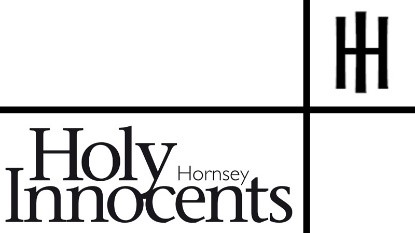 17th January MassLiturgy to pray at homeEntrance Antiphon: All the earth shall bow down before you, O God,and shall sing to you,shall sing to your name, O Most High!Sign of the CrossIn the name of the Father,and of the Son, and of the Holy Spirit. Amen.The Lord be with you.And also with you.Penitential ActI confess to almighty Godand to you, my brothers and sisters,that I have greatly sinned,in my thoughts and in my words,in what I have done and in what I have failed to do,through my fault, through my fault,through my most grievous fault;therefore I ask blessed Mary ever-Virgin,all the Angels and Saints,and you, my brothers and sisters,to pray for me to the Lord our God.The Priest pronounces absolution and all acclaim: Amen. Kyrie Eleison Kyrie EleisonChriste Eleison Christe EleisonKyrie Eleison Kyrie EleisonThe Gloria Glory to God in the highest,and peace to his people on earth.Lord God, heavenly King,almighty God and Father,we worship you, we give you thanks,we praise you for your glory.Lord Jesus Christ, only Son of the Father,Lord God, Lamb of God,you take away the sin of the world:have mercy on us;you are seated at the right hand of the Father:receive our prayer.For you alone are the Holy One,you alone are the Lord,you alone are the Most High, Jesus Christ,with the Holy Spirit,in the glory of God the Father.Amen.The CollectAlmighty ever-living God,who govern all things,both in heaven and on earth,mercifully hear the pleading of your peopleand bestow your peace on our times.Through our Lord Jesus Christ, your Son,who lives and reigns with you in the unity of the Holy Spirit,one God, for ever and ever.AmenThe Liturgy of the WordWe sit for the readings. First Reading: 1 Samuel 3:3-10,19Samuel was lying in the sanctuary of the Lord, where the ark of God was, when the Lord called, ‘Samuel! Samuel!’ He answered, ‘Here I am.’ Then he ran to Eli and said, ‘Here I am, since you called me.’ Eli said, ‘I did not call. Go back and lie down.’ So he went and lay down. Once again the Lord called, ‘Samuel! Samuel!’ Samuel got up and went to Eli and said, ‘Here I am, since you called me.’ He replied, ‘I did not call you, my son; go back and lie down.’ Samuel had as yet no knowledge of the Lord and the word of the Lord had not yet been revealed to him. Once again the Lord called, the third time. He got up and went to Eli and said, ‘Here I am, since you called me.’ Eli then understood that it was the Lord who was calling the boy, and he said to Samuel, ‘Go and lie down, and if someone calls say, “Speak, Lord, your servant is listening.”’ So Samuel went and lay down in his place.    The Lord then came and stood by, calling as he had done before, ‘Samuel! Samuel!’ Samuel answered, ‘Speak, Lord, your servant is listening.’    Samuel grew up and the Lord was with him and let no word of his fall to the ground.The Word of the LordThanks be to God.Psalm: Psalm 39(40):2,4,7-10Here I am, Lord! I come to do your will.I waited, I waited for the Lord    and he stooped down to me;    he heard my cry.He put a new song into my mouth,    praise of our God.Here I am, Lord! I come to do your will.You do not ask for sacrifice and offerings,    but an open ear.You do not ask for holocaust and victim.    Instead, here am I.Here I am, Lord! I come to do your will.In the scroll of the book it stands written    that I should do your will.My God, I delight in your law    in the depth of my heart.Here I am, Lord! I come to do your will.Your justice I have proclaimed    in the great assembly.My lips I have not sealed;    you know it, O Lord.Here I am, Lord! I come to do your will.Second Reading: 1 Corinthians 6:13-15,17-20The body is not meant for fornication: it is for the Lord, and the Lord for the body. God, who raised the Lord from the dead, will by his power raise us up too.    You know, surely, that your bodies are members making up the body of Christ; do you think I can take parts of Christ’s body and join them to the body of a prostitute? Never! But anyone who is joined to the Lord is one spirit with him.    Keep away from fornication. All the other sins are committed outside the body; but to fornicate is to sin against your own body. Your body, you know, is the temple of the Holy Spirit, who is in you since you received him from God. You are not your own property; you have been bought and paid for. That is why you should use your body for the glory of God.The word of the LordThanks be to GodThe Gospel AcclamationAll stand to welcome the Gospel.Alleluia, alleluia!We have found the Messiah – which means the Christ –grace and truth have come through him.Alleluia!The Gospel: John 1:35-42The Lord be with you.And also with you.Hear the Gospel of our Lord Jesus Christ, according to MarkGlory to you, O Lord.As John stood with two of his disciples, Jesus passed, and John stared hard at him and said, ‘Look, there is the lamb of God.’ Hearing this, the two disciples followed Jesus. Jesus turned round, saw them following and said, ‘What do you want?’ They answered, ‘Rabbi,’ – which means Teacher – ‘where do you live?’ ‘Come and see’ he replied; so they went and saw where he lived, and stayed with him the rest of that day. It was about the tenth hour.    One of these two who became followers of Jesus after hearing what John had said was Andrew, the brother of Simon Peter. Early next morning, Andrew met his brother and said to him, ‘We have found the Messiah’ – which means the Christ – and he took Simon to Jesus. Jesus looked hard at him and said, ‘You are Simon son of John; you are to be called Cephas’ – meaning Rock.The Gospel of the LordPraise to you, O ChristThe Sermon	Preached by Fr Ben KerridgeThe Profession of FaithWe believe in one God,the Father, the Almighty,maker of heaven and earth,of all that is, seen and unseen.We believe in one Lord, Jesus Christ,the only Son of God,eternally begotten of the Father,God from God, Light from Light,true God from true God,begotten, not made,of one Being with the Father;through him all things were made.For us and for our salvation he came down from heaven,was incarnate from the Holy Spirit and the Virgin Maryand was made man.For our sake he was crucified under Pontius Pilate;he suffered death and was buried.On the third day he rose againin accordance with the Scriptures;he ascended into heavenand is seated at the right hand of the Father.He will come again in glory to judge the living and the dead,and his kingdom will have no end.We believe in the Holy Spirit,the Lord, the giver of life,who proceeds from the Father and the Son,who with the Father and the Son is worshipped and glorified,who has spoken through the prophets.We believe in one holy, catholic,and apostolic Church.We acknowledge one baptism for the forgiveness of sins.We look for the resurrection of the dead,and the life of the world to come.Amen.Prayer of the FaithfulWe remain standing for the prayers. These prayers may end with the following:Hail Mary, full of grace the Lord is with thee; Blessed art thou among women and blessed is the fruit of thy womb, Jesus.Holy Mary, Mother of God, pray for us sinners, now and at the hour of our death.The Liturgy of the EucharistThe OffertoryBlessed are you, Lord God of all creation:through your goodness we have this bread to set before you,which earth has given and human hands have made.It will become for us the bread of life.Blessed be God for ever. 	 Blessed are you, Lord God of all creation:through your goodness we have this wine to set before you,fruit of the vine and work of human hands.It will become for us the cup of salvation.Blessed be God for ever.Pray, brothers and sisters, that my sacrifice and yours may be acceptable to God, the almighty Father.May the Lord accept the sacrifice at your hands for the praise and glory of his name, for our good and the good of all his holy Church.Then the priest says the Prayer over the Offerings, at the end of which the people acclaim: Amen.The Eucharistic PrayerThe Lord be with you.And also with you.Lift up your hearts.We lift them to the Lord.Let us give thanks to the Lord our God. It is right to give thanks and praise.We say the prefaceHoly, holy, holy Lord, God of power and might,heaven and earth, are full of your glory. Hosanna in the highest Blessed is he who comes in the name of the Lord.Hosanna, in the highest. Please kneel, if you are able, for the consecration. The Eucharistic prayer continues.The mystery of faith:Christ has died, Christ is risen, Christ will come again.The prayer concludes “…for ever and ever.” Amen.The Communion Rite 	All standOur Father, who art in heaven, hallowed be thy name;thy kingdom come,thy will be done on earth as it is in heaven.Give us this day our daily bread,and forgive us our trespasses,as we forgive those who trespass against us;and lead us not into temptation,but deliver us from evil.Deliver us Lord, we pray, from every evil, graciously grant peace in our days,that, by the help of your mercy,we may always be free from sinand safe from all distressas we await the blessed hopeand the coming of our Saviour, Jesus Christ.For the kingdom, the power,and the glory are yours, now and forever.The PeaceLord Jesus Christ who said to your Apostles: Peace I leave you, my peace, I give you: look not on our sins but on the faith of your Church, and graciously grant her peace and unity in accordance with your will. Who live and reign for ever and ever.Amen.The peace of the Lord be with you always.And also with you.Please refrain from sharing a physical peace at this time. After the peace, we say::Lamb of God, you take away the sin of the world,Have mercy on us.Lamb of God, you take away the sin of the world,Have mercy on us.Lamb of God, you take away the sin of the world,Grant us peaceThe Invitation to CommunionPlease kneel, if you are able, in adoration before the host. Behold the Lamb of God, behold him who takes away the sins of the world. Blessed are those called to the supper of the Lamb.Lord, I am not worthy that you should enter under my roof, but only say the word and my soul shall be healed.Remain in your seat and the priest will come to communicate you, this will be done in silence.You have prepared a table before me,and how precious is the chalice that quenches my thirst.The Priest says to all those who will receive communion:The Body of ChristThose intending to receive reply:Amen.An Act of Spiritual CommunionThose praying at home may wish to use this prayer during the communion riteMy Jesus, I believe that you are in the Blessed Sacrament.I love you above all things, and I long for you in my soul.Since I cannot now receive you sacramentally,come at least spiritually into my heart.As though you have already come,I embrace you and unite myself entirely to you;never permit me to be separated from you. Amen.Prayer after CommunionWe pray, almighty God,that we may always be counted among the members of Christ,in whose Body and Blood we have communion.Who lives and reigns for ever and ever.AmenHymnI heard the voice of Jesus say,“Come unto me and rest.Lay down, O weary one,lay down your head upon my breast.”I came to Jesus as I was,so weary, worn, and sad.I found in him a resting place,and he has made me glad.I heard the voice of Jesus say,“Behold, I freely givethe living water, thirsty one;stoop down and drink and live.”I came to Jesus, and I drankof that life-giving stream.My thirst was quenched, my soul revived,and now I live in him.I heard the voice of Jesus say,“I am the dawning light.Look unto me, your morn shall rise,and all your day be bright.”I looked to Jesus, and I foundin him my star, my sun,and in that light of life I’ll walktill trav’ling days are done.Prayer after CommunionPour on us, O Lord, the Spirit of your love,and in your kindnessmake those you have nourishedby this one heavenly Breadone in mind and heart.Through Christ our Lord.AmenThe Concluding RitesWe stand for God’s blessing.The Lord be with you.And also with you.May almighty God bless you,the Father, and the Son,  and the Holy Spirit.Amen.Go in the peace of Christ.Thanks be to God.HymnI, the Lord of sea and sky,I have heard my people cry.All who dwell in dark and sinmy hand will save.I, who made the stars of night,I will make their darkness bright.Who will bear my light to them?Whom shall I send?            Here I am, Lord.  Is it I, Lord?            I have heard you calling in the night.            I will go, Lord, if you lead me.            I will hold your people in my heart.I, the Lord of snow and rain,I have borne my people’s pain.I have wept for love of them.They turn away.I will break their hearts of stone,give them hearts for love alone.I will speak my words to them.Whom shall I send?I, the Lord of wind and flame,I will send the poor and lame.I will set a feast for them.My hand will save.Finest bread I will providetill their hearts be satisfied.I will give my life to them.Whom shall I send?Thank you for joining us for Mass today.This WeekChurch and CoronavirusThe church is now closed for public worship. The church is open for private prayer 11-6 each day. All of our services will be broadcast live of Facebook, and uploaded to our website after the service for those who wish to join in online. Hornsey Food BankHornsey Food Bank is continuing to operate from 11-1 every Thursday at Middle Lane Methodist Church, and donations can be left there from 10-11 or 1-2 on the same day. All non-perishable foods and household goods are welcome. At the moment, we are particularly looking for long-life milk. We also take financial donations and welcome new volunteers – please contact wearehornsey@gmail.com for more information!Monday         10:00 Mass21:00 ComplineTuesday         10:00 Mass 21:00 ComplineWednesday  10.00 Mass21:00 ComplineThursday9.30 Mass21:00 ComplineFriday21:00 ComplineSaturday        10.00 Mass Sunday           10:00 Mass19:00 Eventide